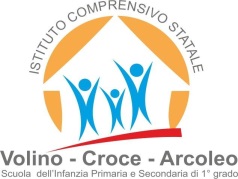 La scuola primariaVolino-Piazzi, Arcoleo e S.A.MiradoisInvita i genitori alla manifestazione diMartedì 22 dicembre alle ore 10:00 Presso la palestra Volino-PiazziPer laMostra dei lavori degli alunnie il Concerto di Natale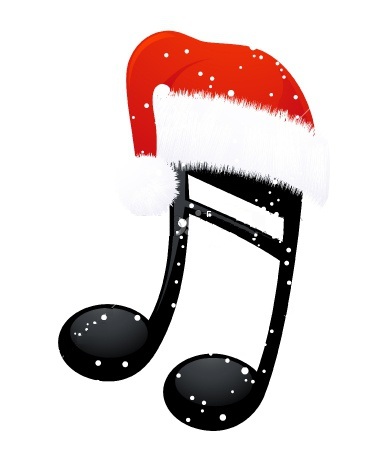 Saranno eseguiti i seguenti brani e canti L.van Beethoven: per Elisa  Pianista: Alessandro BottiR. Vinciguerra: Pane latte e rithm and blues Pianista: Antonio SavinoMary had a babyJingle Bell RochBianco NataleGo tell it on the montainCoristi: Tutte le classi Quarte e Quinte dell'I.C. Volino-Croce-Arcoleo